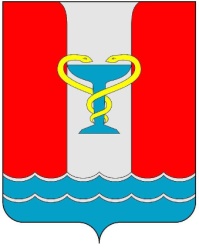 ПОСТАНОВЛЕНИЕ АДМИНИСТРАЦИИПОСЕЛКА ВОЛЬГИНСКИЙПЕТУШИНСКОГО РАЙОНАВЛАДИМИРСКОЙ ОБЛАСТИот 04.03.2021                                                                                № 75  .В соответствии со ст. 179 Бюджетного кодекса РФ, постановлением администрации поселка Вольгинский от 08.09.2020 № 220 «Об утверждении Порядка разработки, утверждения и проведения оценки эффективности реализации муниципальных программ в муниципальном образовании «Поселок Вольгинский», Устава МО «Поселок Вольгинский»п о с т а н о в л я ю:Внести изменения в постановление администрации поселка Вольгинский от 18.12.2017 № 321 «Об утверждении муниципальной программы «Формирование комфортной городской среды муниципального образования «Поселок Вольгинский» на 2018-2024 годы»»1.1. Строку «Финансовое обеспечение программы» табличной части Паспорта программы изложить в новой редакции, согласно приложению;1.2. Таблицу 2 раздела 3. «Перечень основных программных мероприятий» изложить в новой редакции, согласно приложению;1.3. Таблицу 3 раздела 4. «Обоснование ресурсного обеспечения программы» текстовой части Паспорта программы изложить в новой редакции, согласно приложению.Контроль исполнения постановления возложить на заместителя главы по финансово-экономическим вопросам.Настоящее постановление вступает в силу с момента подписания, подлежит опубликованию в газете «Вольгинский Вестник» и размещению на официальном сайте МО поселок Вольгинский www.volginskiy.com.Глава администрациипоселка Вольгинский							С.В.ГуляевПриложение к постановлению администрациипоселка Вольгинскийот  04.03.2021   №  75  ...Таблица № 2Таблица № 3руб.О внесении изменений в постановление администрации поселка Вольгинский от 18.12.2017 № 321 «Об утверждении муниципальной программы «Формирование комфортной городской среды муниципального образования «Поселок Вольгинский» на 2018-2024 годы»Финансовое обеспечение программы Всего по муниципальной программе:6 056,83088 тыс. руб., в т.ч.:ФБ – 4 782,41641 тыс. руб., из них:2018 год –         0,00000 тыс. руб.;2019 год –  1 579,27013 тыс. руб.;2020 год –     837,14628 тыс. руб.;2021 год –     796,20000 тыс. руб.;2022 год –     784,90000 тыс. руб.;2023 год –     784,90000 тыс. руб.;2024 год –        0,00000 тыс. руб.ОБ – 93,060070 тыс. руб., из них:2018 год –       0,00000 тыс. руб.;2019 год –     32,23000 тыс. руб.;2020 год –     60,83070 тыс. руб.;2021 год –       0,00000 тыс. руб.;2022 год –       0,00000 тыс. руб.;2023 год –       0,00000 тыс. руб.;2024 год –      0,00000 тыс. руб.МБ – 1 181,35377 тыс. руб., из них:2018 год –      19,95100 тыс. руб.;2019 год –    292,08238 тыс. руб.;2020 год –    332,39289 тыс. руб.;2021 год –    454,30644 тыс. руб.;2022 год –      41,31053 тыс. руб.;2023 год –      41,31053 тыс. руб.;2024 год –      0,00000 тыс. руб.№п/пЦель, задачи, основные мероприятияСрок исполнения (по годам)Источники финансированияОбъемы финансирования по источникам (тыс. руб.) Объемы финансирования по источникам (тыс. руб.) Объемы финансирования по источникам (тыс. руб.) Объемы финансирования по источникам (тыс. руб.) Объемы финансирования по источникам (тыс. руб.) Объемы финансирования по источникам (тыс. руб.) Объемы финансирования по источникам (тыс. руб.) Объемы финансирования по источникам (тыс. руб.) Объемы финансирования по источникам (тыс. руб.) Объемы финансирования по источникам (тыс. руб.) №п/пЦель, задачи, основные мероприятияСрок исполнения (по годам)Источники финансированиявсеговсегов т.ч. по годамв т.ч. по годамв т.ч. по годамв т.ч. по годамв т.ч. по годамв т.ч. по годамв т.ч. по годамв т.ч. по годам№п/пЦель, задачи, основные мероприятияСрок исполнения (по годам)Источники финансированиявсеговсего2018г.2019г.2020г.2021г.2022г.2023г.2024г.2024г.123455678910111212Цель: Совершенствование внешнего облика, повышение уровня благоустройства и комфортности проживания на территории муниципального образования «Поселок Вольгинский»Цель: Совершенствование внешнего облика, повышение уровня благоустройства и комфортности проживания на территории муниципального образования «Поселок Вольгинский»Цель: Совершенствование внешнего облика, повышение уровня благоустройства и комфортности проживания на территории муниципального образования «Поселок Вольгинский»Цель: Совершенствование внешнего облика, повышение уровня благоустройства и комфортности проживания на территории муниципального образования «Поселок Вольгинский»Цель: Совершенствование внешнего облика, повышение уровня благоустройства и комфортности проживания на территории муниципального образования «Поселок Вольгинский»Цель: Совершенствование внешнего облика, повышение уровня благоустройства и комфортности проживания на территории муниципального образования «Поселок Вольгинский»Цель: Совершенствование внешнего облика, повышение уровня благоустройства и комфортности проживания на территории муниципального образования «Поселок Вольгинский»Цель: Совершенствование внешнего облика, повышение уровня благоустройства и комфортности проживания на территории муниципального образования «Поселок Вольгинский»Цель: Совершенствование внешнего облика, повышение уровня благоустройства и комфортности проживания на территории муниципального образования «Поселок Вольгинский»Цель: Совершенствование внешнего облика, повышение уровня благоустройства и комфортности проживания на территории муниципального образования «Поселок Вольгинский»Цель: Совершенствование внешнего облика, повышение уровня благоустройства и комфортности проживания на территории муниципального образования «Поселок Вольгинский»Цель: Совершенствование внешнего облика, повышение уровня благоустройства и комфортности проживания на территории муниципального образования «Поселок Вольгинский»1.Задача 1.: Повышение уровня благоустройства дворовых территорий многоквартирных домов муниципального образования «Поселок Вольгинский»Задача 1.: Повышение уровня благоустройства дворовых территорий многоквартирных домов муниципального образования «Поселок Вольгинский»Задача 1.: Повышение уровня благоустройства дворовых территорий многоквартирных домов муниципального образования «Поселок Вольгинский»Задача 1.: Повышение уровня благоустройства дворовых территорий многоквартирных домов муниципального образования «Поселок Вольгинский»Задача 1.: Повышение уровня благоустройства дворовых территорий многоквартирных домов муниципального образования «Поселок Вольгинский»Задача 1.: Повышение уровня благоустройства дворовых территорий многоквартирных домов муниципального образования «Поселок Вольгинский»Задача 1.: Повышение уровня благоустройства дворовых территорий многоквартирных домов муниципального образования «Поселок Вольгинский»Задача 1.: Повышение уровня благоустройства дворовых территорий многоквартирных домов муниципального образования «Поселок Вольгинский»Задача 1.: Повышение уровня благоустройства дворовых территорий многоквартирных домов муниципального образования «Поселок Вольгинский»Задача 1.: Повышение уровня благоустройства дворовых территорий многоквартирных домов муниципального образования «Поселок Вольгинский»Задача 1.: Повышение уровня благоустройства дворовых территорий многоквартирных домов муниципального образования «Поселок Вольгинский»Задача 1.: Повышение уровня благоустройства дворовых территорий многоквартирных домов муниципального образования «Поселок Вольгинский»1.1.Основное мероприятие: Благоустройство дворовых территорий многоквартирных домов (Устройство пешеходных дорожек, установка скамеек, урн по:- ул. Новосеменковская д.25;- ул. Новосеменковская д.11;- ул. Старовская д.26;- ул. Старовская д.27.)2018-2018Федеральный бюджет----------1.1.Основное мероприятие: Благоустройство дворовых территорий многоквартирных домов (Устройство пешеходных дорожек, установка скамеек, урн по:- ул. Новосеменковская д.25;- ул. Новосеменковская д.11;- ул. Старовская д.26;- ул. Старовская д.27.)2018-2018Областной бюджет----------1.1.Основное мероприятие: Благоустройство дворовых территорий многоквартирных домов (Устройство пешеходных дорожек, установка скамеек, урн по:- ул. Новосеменковская д.25;- ул. Новосеменковская д.11;- ул. Старовская д.26;- ул. Старовская д.27.)2018-2018Местный бюджет----------1.1.Основное мероприятие: Благоустройство дворовых территорий многоквартирных домов (Устройство пешеходных дорожек, установка скамеек, урн по:- ул. Новосеменковская д.25;- ул. Новосеменковская д.11;- ул. Старовская д.26;- ул. Старовская д.27.)2018-2018Внебюджетные источники----------ИТОГО по задаче 1:ИТОГО по задаче 1:2018-2018Федеральный бюджет----------ИТОГО по задаче 1:ИТОГО по задаче 1:2018-2018Областной бюджет----------ИТОГО по задаче 1:ИТОГО по задаче 1:2018-2018Местный бюджет----------ИТОГО по задаче 1:ИТОГО по задаче 1:2018-2018Внебюджетные источники----------ИТОГО по задаче 1:ИТОГО по задаче 1:2018-2018Всего:----------2.Задача 2.: Повышение уровня благоустройства муниципальных территорий общего пользования муниципального образования «Поселок Вольгинский»Задача 2.: Повышение уровня благоустройства муниципальных территорий общего пользования муниципального образования «Поселок Вольгинский»Задача 2.: Повышение уровня благоустройства муниципальных территорий общего пользования муниципального образования «Поселок Вольгинский»Задача 2.: Повышение уровня благоустройства муниципальных территорий общего пользования муниципального образования «Поселок Вольгинский»Задача 2.: Повышение уровня благоустройства муниципальных территорий общего пользования муниципального образования «Поселок Вольгинский»Задача 2.: Повышение уровня благоустройства муниципальных территорий общего пользования муниципального образования «Поселок Вольгинский»Задача 2.: Повышение уровня благоустройства муниципальных территорий общего пользования муниципального образования «Поселок Вольгинский»Задача 2.: Повышение уровня благоустройства муниципальных территорий общего пользования муниципального образования «Поселок Вольгинский»Задача 2.: Повышение уровня благоустройства муниципальных территорий общего пользования муниципального образования «Поселок Вольгинский»Задача 2.: Повышение уровня благоустройства муниципальных территорий общего пользования муниципального образования «Поселок Вольгинский»Задача 2.: Повышение уровня благоустройства муниципальных территорий общего пользования муниципального образования «Поселок Вольгинский»Задача 2.: Повышение уровня благоустройства муниципальных территорий общего пользования муниципального образования «Поселок Вольгинский»2.1.Основное мероприятие: Благоустройство наиболее посещаемых муниципальных территорий общего пользования (Строительство (обустройство), цветников, устройство пешеходных дорожек, обустройство площадок для отдыха, детских, спортивных площадок, установка скамеек и урн на территории парковой зоны), в т.ч.:2018-2024Федеральный бюджет4 782,416414 782,41641-1 579,27013837,14628796,20000784,90000784,90000--2.1.Основное мероприятие: Благоустройство наиболее посещаемых муниципальных территорий общего пользования (Строительство (обустройство), цветников, устройство пешеходных дорожек, обустройство площадок для отдыха, детских, спортивных площадок, установка скамеек и урн на территории парковой зоны), в т.ч.:2018-2024Областной бюджет93,0670093,06700-32,2300060,83070-----2.1.Основное мероприятие: Благоустройство наиболее посещаемых муниципальных территорий общего пользования (Строительство (обустройство), цветников, устройство пешеходных дорожек, обустройство площадок для отдыха, детских, спортивных площадок, установка скамеек и урн на территории парковой зоны), в т.ч.:2018-2024Местный бюджет1 181,353771 181,3537719,95100292,08238332,39289454,3064441,3105341,31053--2.1.Основное мероприятие: Благоустройство наиболее посещаемых муниципальных территорий общего пользования (Строительство (обустройство), цветников, устройство пешеходных дорожек, обустройство площадок для отдыха, детских, спортивных площадок, установка скамеек и урн на территории парковой зоны), в т.ч.:2018-2024Внебюджетные источники----------2.1.1.ул. Старовская, д.92018-2018Федеральный бюджет----------2.1.1.ул. Старовская, д.92018-2018Областной бюджет----------2.1.1.ул. Старовская, д.92018-2018Местный бюджет19,9510019,9510019,95100-------2.1.1.ул. Старовская, д.92018-2018Внебюджетные источники----------2.1.2.зона отдыха поул. Новосеменковская, д. 5-а2019-2019Федеральный бюджет1 579,270131 579,27013-1 579,27013------2.1.2.зона отдыха поул. Новосеменковская, д. 5-а2019-2019Областной бюджет32,2300032,23000-32,23000------2.1.2.зона отдыха поул. Новосеменковская, д. 5-а2019-2019Местный бюджет292,08238292,08238-292,08238------2.1.2.зона отдыха поул. Новосеменковская, д. 5-а2019-2019Внебюджетные источники----------2.1.3.ул. Старовская, д.14;ул. Новосеменковская, д. 32020-2020Федеральный бюджет837,14628837,14628--837,14628-----2.1.3.ул. Старовская, д.14;ул. Новосеменковская, д. 32020-2020Областной бюджет60,8307060,83070--60,83070-----2.1.3.ул. Старовская, д.14;ул. Новосеменковская, д. 32020-2020Местный бюджет332,39289332,39289--332,39289-----2.1.3.ул. Старовская, д.14;ул. Новосеменковская, д. 32020-2020Внебюджетные источники----------2.1.4.Школьная аллея по ул. Старовская, д.232021-2021Федеральный бюджет796,20000796,20000---796,20000----2.1.4.Школьная аллея по ул. Старовская, д.232021-2021Областной бюджет----------2.1.4.Школьная аллея по ул. Старовская, д.232021-2021Местный бюджет454,30644454,30644---454,30644----2.1.4.Школьная аллея по ул. Старовская, д.232021-2021Внебюджетные источники----------2.1.5.Аллея между домами ул. Старовская д.24, д.26;Липовая аллея за ДШИ ул. Новосеменковская д.62022-2022Федеральный бюджет784,90000784,90000----784,90000---2.1.5.Аллея между домами ул. Старовская д.24, д.26;Липовая аллея за ДШИ ул. Новосеменковская д.62022-2022Областной бюджет----------2.1.5.Аллея между домами ул. Старовская д.24, д.26;Липовая аллея за ДШИ ул. Новосеменковская д.62022-2022Местный бюджет41,3105341,31053----41,31053---2.1.5.Аллея между домами ул. Старовская д.24, д.26;Липовая аллея за ДШИ ул. Новосеменковская д.62022-2022Внебюджетные источники----------2.1.6.Площадь ВКДЦ ул. Старовская д.92023-2023Федеральный бюджет784,90000784,90000-----784,90000--2.1.6.Площадь ВКДЦ ул. Старовская д.92023-2023Областной бюджет----------2.1.6.Площадь ВКДЦ ул. Старовская д.92023-2023Местный бюджет41,3105341,31053-----41,31053--2.1.6.Площадь ВКДЦ ул. Старовская д.92023-2023Внебюджетные источники----------2.1.6."Кленовая аллея" при въезде в поселок ул.Новосеменковская д.42024-2024Федеральный бюджет----------2.1.6."Кленовая аллея" при въезде в поселок ул.Новосеменковская д.42024-2024Областной бюджет----------2.1.6."Кленовая аллея" при въезде в поселок ул.Новосеменковская д.42024-2024Местный бюджет----------2.1.6."Кленовая аллея" при въезде в поселок ул.Новосеменковская д.42024-2024Внебюджетные источники----------ИТОГО по задаче 2:ИТОГО по задаче 2:2018-2024Федеральный бюджет4 782,416414 782,41641-1 579,27013837,14628796,20000784,900000784,900000--ИТОГО по задаче 2:ИТОГО по задаче 2:2018-2024Областной бюджет93,0607093,06070-32,2300060,83070-----ИТОГО по задаче 2:ИТОГО по задаче 2:2018-2024Местный бюджет1 181,353771 181,3537719,95100292,08238332,39289454,3064441,3105341,31053--ИТОГО по задаче 2:ИТОГО по задаче 2:2018-2024Внебюджетные источники----------ИТОГО по задаче 2:ИТОГО по задаче 2:2018-2024Всего6 056,830886 056,8308819,951001 903,582511 230,369871 250,50644826,21053826,21053--ВСЕГО финансирование:ВСЕГО финансирование:2018-2024Федеральный бюджет4 782,416414 782,41641-1 579,27013837,14628796,20000784,90000784,90000--ВСЕГО финансирование:ВСЕГО финансирование:2018-2024Областной бюджет93,0607093,06070-32,2300060,83070-----ВСЕГО финансирование:ВСЕГО финансирование:2018-2024Местный бюджет1 180,975521 180,9755219,95100292,08238332,39289454,3064441,3105341,31053--ВСЕГО финансирование:ВСЕГО финансирование:2018-2024Внебюджетные источники----------ВСЕГО финансирование:ВСЕГО финансирование:2018-2024Всего6 056,830886 056,8308819,951001 903,582511 230,369871 250,50644826,21053826,21053--Источник Всего Срок исполненияСрок исполненияСрок исполненияСрок исполненияСрок исполненияСрок исполненияСрок исполненияИсточник Всего 2018г2019г2020г2021г2022г2023г2024гФедеральный бюджет4 782 416,41-1 579 270,13837 146,28796 200,00784 900,00784 900,00-Областной бюджет93 060,70-32 230,0060 830,70----Местный бюджет 1 181 353,7719 951,00292 082,38332 392,89454 306,4441 310,5341 310,53-Внебюджетные источники--------ИТОГО6 056 830,8819 951,001 903 582,511 230 369,871 250 506,44826 210,53826 210,53-